Please select the type of nomination you are making (choose one):Individual nominationOrganisational nominationAn organisational nomination allows the appropriate representative from an organisation or a proxy to attend for the length of the term of appointment and is not tied to a specific staff member. Council will consider all applications on merit, there is no requirement for an allocation of organisational representatives.Completed Expression of Interest forms are to be received by 5pm, Friday 8 October 2021.Please post or hand deliver to: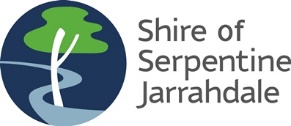 Expression of InterestAccess and Inclusion Advisory GroupAPPLICANT PERSONAL DETAILSAPPLICANT PERSONAL DETAILSFull NameAddressEmailPhoneBACKGROUND, EXPERIENCE AND QUALIFICATIONS What has drawn you to nominate for this advisory group?Please provide brief details of your interest, knowledge and experience as relevant to the Access and Inclusion Advisory Group. 
You may include details of formal training or qualifications, but this is not a requirement of selection.Please provide brief details of your interest, knowledge and experience as relevant to the Access and Inclusion Advisory Group. 
You may include details of formal training or qualifications, but this is not a requirement of selection.Please provide brief details of your interest, knowledge and experience as relevant to the Access and Inclusion Advisory Group. 
You may include details of formal training or qualifications, but this is not a requirement of selection.Advisory group participants are welcome to request any specialist support to participate, (Eg:  transport assistance, interpreter).If appointed, is there anything you need to make it easier to participate?Advisory group participants are welcome to request any specialist support to participate, (Eg:  transport assistance, interpreter).If appointed, is there anything you need to make it easier to participate?Advisory group participants are welcome to request any specialist support to participate, (Eg:  transport assistance, interpreter).If appointed, is there anything you need to make it easier to participate?No, I do not require any specialist support.No, I do not require any specialist support.Yes, I request the following support to assist me in participating: (please detail below)Yes, I request the following support to assist me in participating: (please detail below)As per the terms of reference the advisory group will meet quarterly (or more often if needed). Meetings are typically 1.5hrs with a 2hr maximum and it is likely that meetings will be in the late afternoon on a weekday.As per the terms of reference the advisory group will meet quarterly (or more often if needed). Meetings are typically 1.5hrs with a 2hr maximum and it is likely that meetings will be in the late afternoon on a weekday.As per the terms of reference the advisory group will meet quarterly (or more often if needed). Meetings are typically 1.5hrs with a 2hr maximum and it is likely that meetings will be in the late afternoon on a weekday.Yes, I can commit to attending most meetingsYes, I can commit to attending most meetingsDECLARATION - The information contained in this application is true and correct:DECLARATION - The information contained in this application is true and correct:DECLARATION - The information contained in this application is true and correct:I have read the Access and Inclusion Advisory Group Terms of Reference.I have read the Access and Inclusion Advisory Group Terms of Reference.SignedSignedDateExpression of Interest – Access and Inclusion Advisory GroupChief Executive Officer Shire of Serpentine Jarrahdale6 Paterson StreetMundijong WA 6123Or by email to:info@sjshire.wa.gov.au  (with Confidential – Expression of Interest – Access and Inclusion Advisory Group in the subject line)Please NoteCanvassing of Councillors will disqualify.No facsimile transmissions will be accepted.